Zeichne deinen eigenen 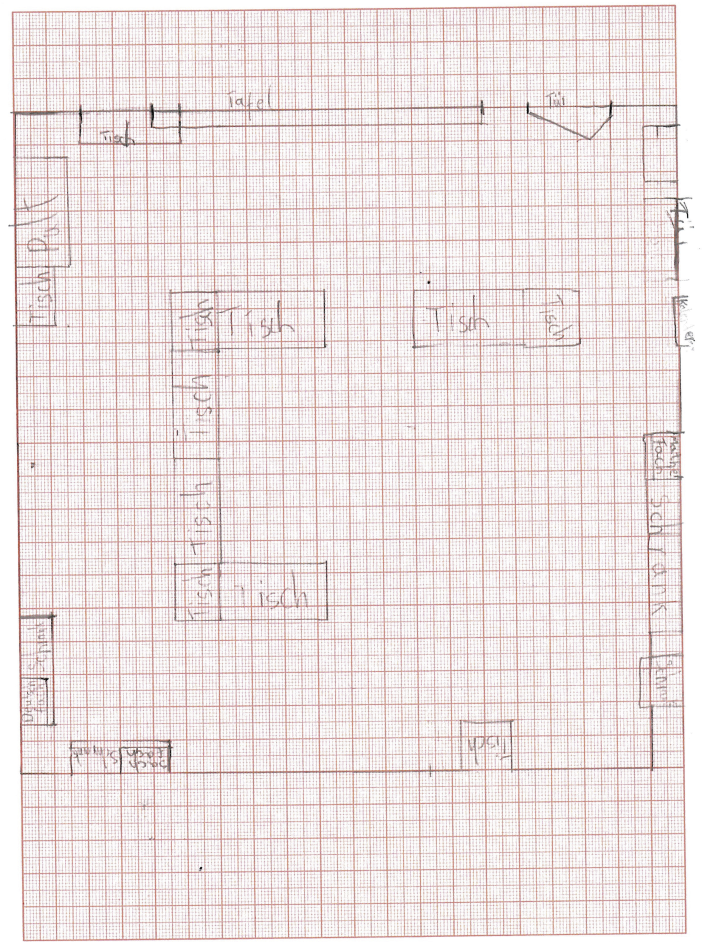 Klassenraum maßstabsgerecht auf Millimeterpapier ein.Verwende den Maßstab 1 : 50, das bedeutet: 1 cm auf dem Papier sind 50 cm in Wirklichkeit. Wenn du eine Wandtafel im Klassenraum hast, die 4 Meter breit ist, bedeutet das, pro 50 cm musst du 1 cm einzeichnen. Deine Tafel  wäre also 8 cm breit auf deiner maßstabsgetreuen Klassenraumdarstellung.Zeichne zunächst den Umriss deines Klassenraumes auf dem Millimeterpapier.Ergänze dann die Zeichnung um Tische, Fenster, Türen, Regale und viele weitere Dinge, die in deinem Klassenraum stehen. Achte darauf, dass du sie an der richtigen Stelle einzeichnest (1 m entfernt von der Wand bedeutet 2 cm entfernt auf deiner Zeichnung). 